Asian Federation of Biotechnology (AFOB)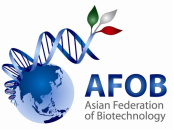 Announcement of AFOB 5th President ElectedJune 29, 2020Dear AFOB Members,AFOB would like to share that Prof. Wen-Chien Lee was re-elected as the 5th AFOB President.Thank you.Sincerely,Tai Hyun Park Secretary GeneralAsian Federation of Biotechnology